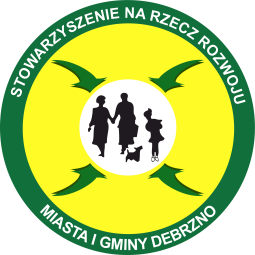 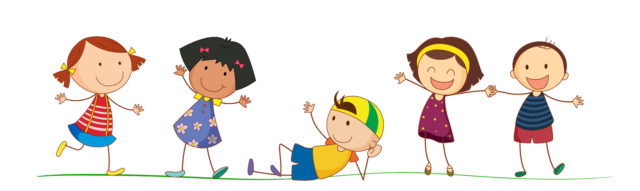 KARTA ZGŁOSZENIA UDZIAŁU W ZAJĘCIACH W BASZCIE MŁYŃSKIEJ W DEBRZNIEW RAMACH PRZEDSIĘWZIĘCIA „LETNI PRZYSTANEK DEBRZNO”Dane osoby zgłaszającej, nr kontaktowy:……………………………………………………………….Uwaga: zgłoszenia dokonujemy drogą telefoniczną (uzgadniając termin wizyty) 
pod numerem telefonu 502 043 654, 59 83 35 750 oraz mailowo: stowdeb@pro.onet.pl Lp.Określenie grupy odbiorców (liczba i wiek, inne…)Wybrany warsztat (1, 2, 3)Rodzaj poczęstunkuDeklaracja udziału 
w seansie filmowym (repertuar)Uwagi 1.2.